 «Дети должны жить в мире красоты, игры, сказки, музыки, рисунка, фантазии, творчества»
В. СухомлинскийПедагогический проект «Волшебный мир мультипликации или тайны рисованного мира»         Тип проекта:  информaционно-творческий; краткосрочный.Участники проекта: дети средней  группы, воспитатели, родители воспитанниковАктуальность  Главная педагогическая ценность мультипликации как вида современного искусства заключается, прежде всего, в возможности интегративного развития личности. Кроме того, именно мультипликация помогает максимально сближать интересы взрослого и ребенка, отличаясь доступностью и неповторимостью жанра. С ее помощью можно сделать процесс обучения удовольствием для дошкольников. Положительное воздействие анимации может стать прекрасным развивающим пособием для раскрепощения мышления, развития творческого потенциала. Дети пяти-семи летнего возраста – известные «почемучки». Бесконечные «почему» требуют ответа и служат основанием для формирования собственных представлений, миропонимания и для творческого моделирования картины мира, что незамедлительно воплощается в детских рисунках. Дети очень дорожат своими рисунками, потому как в каждый из них они вложили частичку себя, проявив творчество. Можно делать выставки детских работ, хранить детские рисунки в папках. А можно сделать так, чтобы рисунки детей «ожили», начали двигаться и жить своей собственной жизнью. Многие психологи подтверждают, что мультипликация – это отличный способ открыть у юных дарований творческие задатки, развить коммуникативные способности и лидерские качества. Цель проектаСоздание условий для развития личности ребенка дошкольного возраста  средствами  мультипликации. Задачи проектаПознакомить детей с историей возникновения и развития мультипликации. Познакомить детей с процессом, средствами и техниками анимации. Расширить знания детей о таких профессиях, как сценарист, художник-аниматор, оператор съемки, звукооператор. Развивать творческое мышление и воображение. Формировать художественные навыки и умения. Развивать навыки связной речи, умение использовать разнообразные выразительные средства. Развивать информационную культуру и логическое мышление детей.  Воспитывать эстетическое чувство красоты и гармонии в жизни и искусстве. Прививать ответственное отношение к своей работе. Воспитывать у детей умение работать в малых  группах со сверстниками и взрослыми. ГипотезаИспользование мультипликационного кино позволяет  интегрировать разнообразные виды искусств (литературное, музыкальное, театральное, изобразительное творчество), что способствует  развитию творческой личности.Новизна представляемого опыта работыМы живем в современном мире, где нас всюду окружают инновационные технологии. Мы постоянно сталкиваемся с мультимедийными объектами- большую часть из которых занимает телевизионная система. Дети дошкольного возраста ежедневно смотрят мультфильмы. И зачастую не осознают сложность создания их. Мотивировать детей на создание мультфильма всегда очень просто, и на предложение попробовать создать самим мультфильм и побыть в роли «режиссера» дети откликаются охотно.  Учитывая актуальность темы, использование мультипликационного кино повысит интерес к  изобразительной деятельности и будет способствовать развитию творческой личности.Интеграция образовательных областейВ данном проекте осуществляется интеграция следующих образовательных областей:«Социально – коммуникативное развитие» «Познавательное развитие» «Речевое развитие»«Художественно-эстетическое развитие»«Физическое развитие»Формы работы:беседы;непосредственно образовательная деятельность;продуктивная деятельность детей.Предполагаемый результатДля педагогов: 1. Повышение профессионального уровня в сфере  информационно-компьютерных технологий.2.Реализация творческого потенциала.Для воспитанников: Включение ребенка в процесс творчества средствами мультипликации.Проявление эмоциональной отзывчивости, развитие мышления, воображения, умение выражать свои чувства средствами искусства.Развитие личностных качеств: самостоятельности, инициативы, взаимовыручки, ответственности.Развитие связной диалогической и монологической речи. Совместное творческое взаимодействие со сверстниками и взрослыми.Для родителей:  Творческая активность родителей через активное включение в проект. Этапы реализации проектаI этап – организационный Создание условий для реализации проекта.Изучение теоретической, методической литературы по данному направлению. Составление перспективного плана мероприятий. Подготовка и сбор иллюстративного материала, подбор художественной литературы, настольных игр, мультфильмов.II этап  практический Реализация проектной деятельности.Практическая деятельность по проекту осуществляется в соответствии с тематическим планированием.III этап  заключительный.Презентация мультфильмов (индивидуальных и групповых).Презентация проекта на педагогическом совете.Тематический план проекта «Волшебный мир мультипликации или тайны рисованного мира»          Таким образом, создание мультфильмов в дошкольном образовательном учреждении является  неоспоримой инновацией в деятельности ДОУ, универсальным образовательным пространством, внутри которого, благодаря особой системе взаимоотношений взрослых и детей, происходит целостное развитие личности ребенка, раскрытие внутреннего мира каждого воспитанника.Литература:Довгялло, Н. Техника и материалы в анимационном фильме/ Н. Довгялло//Искусство в школе. №3. – 2007.Заглада Л. Дети и мультипликация. // Мир семьи. – 2005. - №11.Иванов-Вано. Рисованный фильм// http://risfilm.narodИткин, В. Как сделать мультфильм интересным Красный  Ю. Е., Курдюкова, Л. И. Мультфильм руками детей. Книга для учителя/ Ю. Е. Красный, Л. И. Курдюкова – Москва, Просвещение, 1990г.-174с.Оберемок С. М. Методов проектов в дошкольном образовании. – Новосибирск, 2005.Сухомлинский  В.А. Сердце отдаю детям. Издательство «Радянська школа», Киев, 1973.Тимофеева Л. Л. Проектный метод в детском саду. «Мультфильм своими руками». – СПб.: ООО «ИЗДАТЕЛЬСТВО «ДЕТСТВО-ПРЕСС», 2011.Халатов, Н. Мы снимаем мультфильмы/ Н. Халатов – Москва, Молодая гвардия, 1986. – 159 с.МесяцЭтап реализации проектаВид деятельностиЯнварь-ФевральIорганизационныйИзучение теоретической, методической литературы по данному направлению.Подбор художественной литературы, настольных игр.Подготовка иллюстративного материала.Разработка конспектов НОД. Беседа с детьми о технических средствах, участвующие в создании мультфильмов (фотоаппарат, диктофон, компьютер)Беседа с детьми о видах мультфильмов.Просмотр мультфильмов. Беседа по их содержанию, чему учат эти мультфильмы.  Март - Апрель IIПрактический Создание рисунков, деталей и элементов сюжета по созданию мультфильма. Разработка и изготовление персонажей для будущего мультфильма.Консультация для родителей «Мультфильмы для дошкольников: как правильно выбирать?».Съемка кадров для мультфильма.Раскадровка и монтаж будущего мультфильма.МайIIIЗаключительный Отчет о проделанной работеПрезентация проекта      «Волшебный мир мультипликации или тайны рисованного мира»Презентация мультфильмов 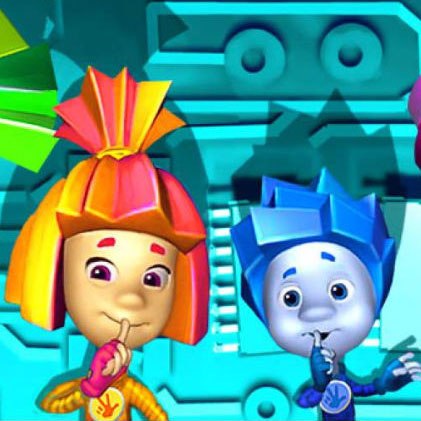 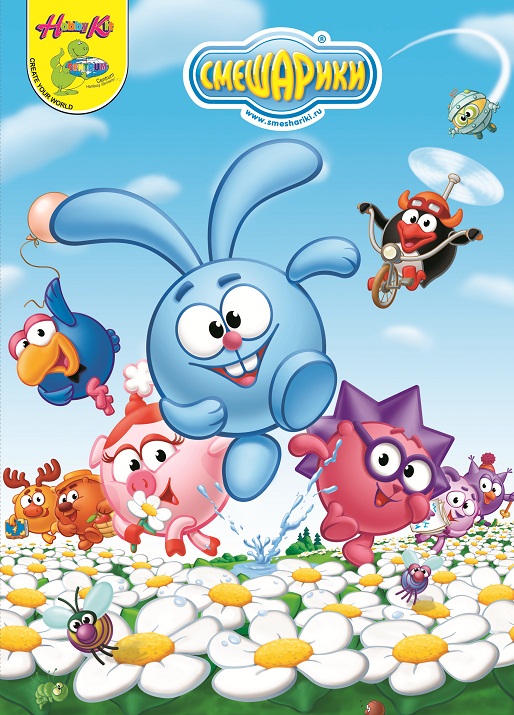 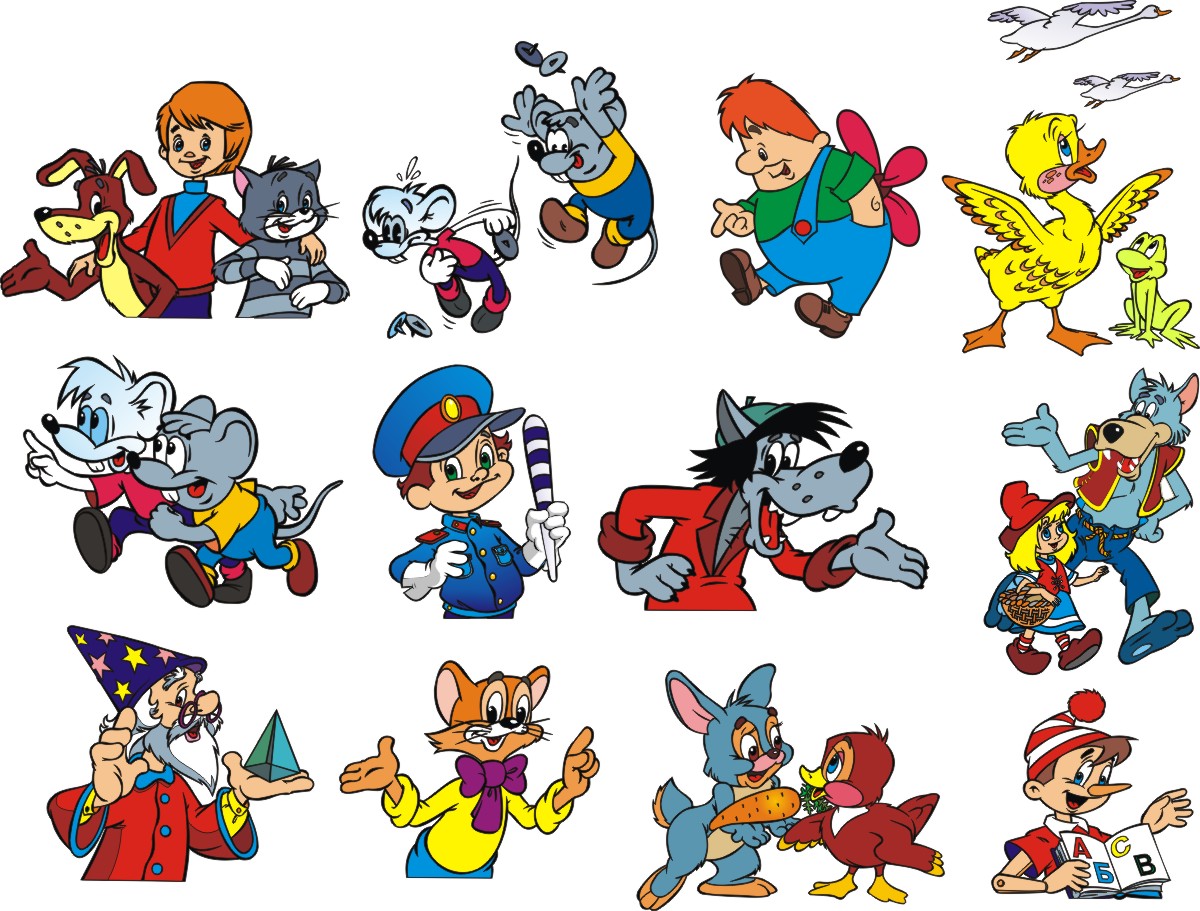 